PREDSEDA  NÁRODNEJ  RADY  SLOVENSKEJ  REPUBLIKYČíslo: CRD-265/2019 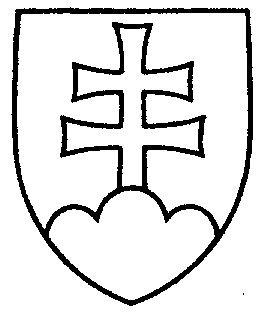 1389ROZHODNUTIE    PREDSEDU NÁRODNEJ RADY SLOVENSKEJ REPUBLIKYz 1. februára 2019o vyhlásení volieb do Európskeho parlamentuPodľa čl. 89 ods. 2 písm. f) Ústavy Slovenskej republiky a § 20 a § 86 ods. 1 zákona 
č. 180/2014 Z. z. o podmienkach výkonu volebného práva a o zmene a doplnení niektorých zákonov v znení neskorších predpisovvyhlasujemvoľby do Európskeho parlamentu aurčujem1.	deň ich konania na sobotu 25. mája 2019,2.	lehotu na utvorenie volebných okrskov a určenie volebných miestností
do 22. februára 2019,3.	lehotu na utvorenie okresných volebných komisií a  okrskových volebných komisií
do 1. apríla 2019 a lehotu na ich prvé zasadanie do 15. apríla 2019.Na území Slovenskej republiky sa do Európskeho parlamentu volí 14 poslancov.Andrej Danko  v. r.